Załącznik nr 5a do postępowania nr L.Dz./3210/24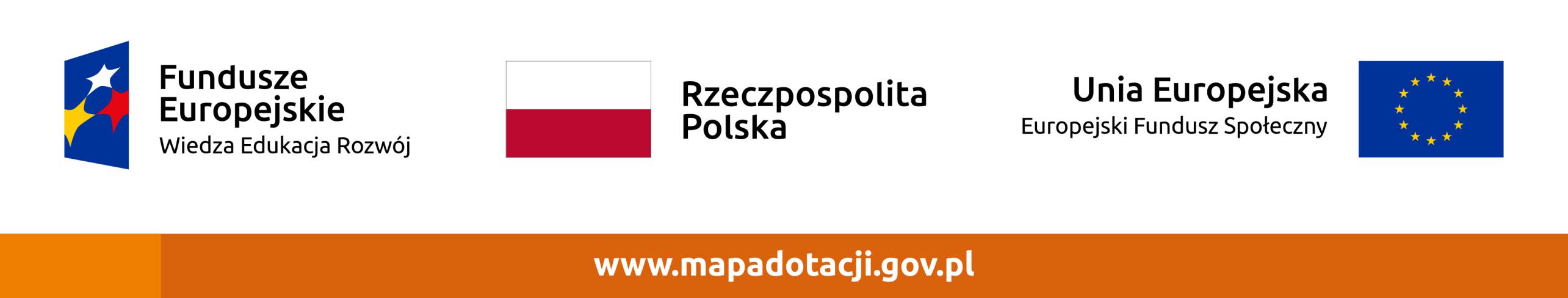 WYKAZ WYKONANYCH W OKRESIE OSTATNICH 3 LAT USŁUGZałącznik nr 5b  do postępowania nr L.Dz./3210/24PROTOKÓŁ ODBYCIA WIZJI LOKALNEJNiniejszym potwierdzamy, że Pan/Pani ……………………………………………………………………………………………….Jako przedstawiciel firmy ……………………………………………………………………………
z siedzibą ………………………………………………………………………………………………Odbył wizje lokalną w dniu ……………………………… w celu zapoznania się z warunkami postępowania o udzielenie zamówienia na „Remont Kotła WR 10 w Kotłowni Rejonowej w Bartoszycach przy ulicy Bema 34”……………………………		………………………………………………………….        Miejscowość i Data					  Podpis i pieczęć ZamawiającegoZałącznik nr 5c  do postępowania nr L.Dz./3210/24WYKAZ OSÓBZałącznik nr 5d  do postępowania nr L.Dz./3210/24OŚWIADCZENIE ŻE OSOBY, KTÓRE BĘDĄ UCZESTNICZYĆ W WYKONYWANIU ZAMÓWIENIA, POSIADAJĄ WYMAGANE UPRAWNIENIAZałącznik nr 5DANE WYKONAWCYZarejestrowana nazwa, forma prawna oraz adres wykonawcy:DANE DOTYCZĄCE POSTĘPOWANIAPrzedmiot zamówienia: Tryb postępowania: przetarg nieograniczony zgodnie z Regulaminem zamówień obowiązującym u ZamawiającegoWykaz wykonanych trzech usług z ostatnich trzech lat w zakresie naprawy i konserwacji kotłów grzewczych typu WR . Jeżeli okres prowadzenia działalności jest krótszy to w tym okresie, odpowiadających swoim rodzajem i wartością usługom stanowiącym przedmiot zamówienia, z podaniem ich wartości oraz daty i miejsca wykonania popartych referencjami potwierdzającymi, ze usługi te zastały wykonane lub są wykonywane należycie.                                                                                      OŚWIADCZENIA WYKONAWCYOświadczamy, że zrealizowaliśmy następujące usługi, zgodnie z warunkami wskazanymi w SWZ:Usługa 1przedmiot zamówienia:podmiot, na rzecz którego wykonano usługę:wartość zamówienia brutto:termin wykonania usługi:Usługa 2przedmiot zamówienia:podmiot, na rzecz którego wykonano usługę:wartość zamówienia brutto:termin wykonania usługi:Usługa 3przedmiot zamówienia:podmiot, na rzecz którego wykonano usługę:wartość zamówienia brutto:termin wykonania usługi:* Do wykazu należy dołączyć dokumenty potwierdzające, że w/w usługi zostały wykonane należycie (referencje, protokoły odbioru  lub inne posiadane przez Wykonawcę dokumenty).OŚWIADCZENIE DOT. ODPOWIEDZIALNOŚCI KARNEJOświadczamy, że wszystkie informacje podane w niniejszym oświadczeniu są aktualne na dzień składania ofert i są zgodne z prawdą oraz zostały przedstawione z pełną świadomością konsekwencji wprowadzenia zamawiającego w błąd przy przedstawieniu informacji, prawdziwość powyższych danych potwierdzam własnoręcznym podpisem świadom odpowiedzialności karnej z art. 297 Kodeksu karnegoDANE WYKONAWCYZarejestrowana nazwa, forma prawna oraz adres Wykonawcy:DANE DOTYCZĄCE POSTĘPOWANIAPrzedmiot zamówienia: Tryb postępowania: przetarg nieograniczony zgodnie z Regulaminem zamówień obowiązującym u ZamawiającegoOŚWIADCZENIA WYKONAWCYOświadczamy, że do realizacji przedmiotu zamówienia skierujemy następujące osoby: 1. Imię i nazwisko pracownika:…………………………………………………………………Kwalifikacje wykształcenie:…………………………………………………………………Zakres wykonywanych czynności: ………………………………………………………..2. Imię i nazwisko pracownika:…………………………………………………………………Kwalifikacje wykształcenie:…………………………………………………………………Zakres wykonywanych czynności: ………………………………………………………..3. Imię i nazwisko pracownika:…………………………………………………………………Kwalifikacje wykształcenie:…………………………………………………………………Zakres wykonywanych czynności: ………………………………………………………..OŚWIADCZENIE DOT. ODPOWIEDZIALNOŚCI KARNEJOświadczamy, że wszystkie informacje podane w niniejszym oświadczeniu są aktualne na dzień składania ofert i są zgodne z prawdą oraz zostały przedstawione z pełną świadomością konsekwencji wprowadzenia Zamawiającego w błąd przy przedstawieniu informacji, prawdziwość powyższych danych potwierdzam własnoręcznym podpisem świadom odpowiedzialności karnej z art. 297 Kodeksu karnegoDANE WYKONAWCYZarejestrowana nazwa, forma prawna oraz adres wykonawcy:DANE DOTYCZĄCE POSTĘPOWANIAPrzedmiot zamówienia: Tryb postępowania: przetarg nieograniczony zgodnie z Regulaminem zamówień obowiązującym u ZamawiającegoOŚWIADCZENIA WYKONAWCYOświadczamy, że osoby, które będą uczestniczyć w wykonywaniu zamówienia, w szczególności osoby wskazane w Wykazie osób, które będą uczestniczyć w wykonywaniu zamówienia posiadają wszelkie wymagane ustawowo uprawnienia niezbędne do wykonania przedmiotu niniejszego postępowania.OŚWIADCZENIE DOT. ODPOWIEDZIALNOŚCI KARNEJOświadczamy, że wszystkie informacje podane w niniejszym oświadczeniu są aktualne na dzień składania ofert i są zgodne z prawdą oraz zostały przedstawione z pełną świadomością konsekwencji wprowadzenia zamawiającego w błąd przy przedstawieniu informacji, prawdziwość powyższych danych potwierdzam własnoręcznym podpisem świadom odpowiedzialności karnej z art. 297 Kodeksu karnego